แบบประเมินค่างานสำหรับตำแหน่งประเภทวิชาชีพเฉพาะหรือเชี่ยวชาญเฉพาะระดับชำนาญการ และชำนาญการพิเศษตำแหน่งเลขที่	451030			ชื่อตำแหน่ง	นักวิชาการคอมพิวเตอร์	ระดับ	ปฏิบัติการ					
สังกัด	สำนักคอมพิวเตอร์	มหาวิทยาลัย........................					
ขอกำหนดเป็นตำแหน่ง	นักวิชาการคอมพิวเตอร์	ระดับ	ชำนาญการ				2. หน้าที่และความรับผิดชอบของตำแหน่ง2. หน้าที่และความรับผิดชอบของตำแหน่งตำแหน่งเดิม(ระดับปฏิบัติการ)ตำแหน่งใหม่(ระดับชำนาญการ)หน้าที่และความรับผิดชอบของตำแหน่งนักวิชาการคอมพิวเตอร์ ระดับปฏิบัติการตามที่ได้รับมอบหมาย มีดังนี้1........................(ใส่ชื่อชิ้นงาน)......................................
(เป็นงานด้าน...............ข้อ .......... ของระดับชำนาญการ)โดยมีขั้นตอนการปฏิบัติงาน ดังนี้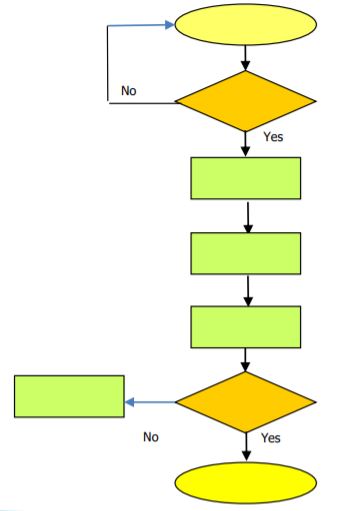 หน้าที่และความรับผิดชอบของตำแหน่งนักวิชาการคอมพิวเตอร์ระดับชำนาญการ ตามมาตรฐานกำหนดตำแหน่ง ที่กำหนดโดย ก.พ.อ. เมื่อวันที่ 21 กันยายน 2553 ได้ระบุบทบาทหน้าที่ความรับผิดชอบของตำแหน่งนักวิชาการคอมพิวเตอร์ ชำนาญการ ดังนี้      ปฏิบัติงานในฐานะผู้ปฏิบัติงานที่มีประสบการณ์ โดยใช้ความรู้ ความสามารถความชำนาญ ทักษะและประสบการณ์สูงในงานด้านวิทยาการคอมพิวเตอร์ปฏิบัติงานที่ต้องทำการศึกษาค้นคว้า ทดลอง วิเคราะห์หรือวิจัย เพื่อการปฏิบัติงานหรือพัฒนางานหรือแก้ไขปัญหาในงานที่มีความยุ่งยากและมีขอบเขตกว้างขวางและปฏิบัติงานอื่นตามที่ได้รับมอบหมายหรือ      ปฏิบัติงานในฐานะหัวหน้างาน มีหน้าที่และความรับผิดชอบในการควบคุมการปฏิบัติงานด้านวิทยาการคอมพิวเตอร์ที่มีขอบเขตเนื้อหาของงานหลากหลายและมีขั้นตอนการทำงานที่ยุ่งยากซับซ้อนค่อนข้างมาก โดยต้องกำหนดแนวทางการทำงานที่เหมาะสมกับสถานการณ์ตลอดจนกำกับตรวจสอบผู้ปฏิบัติงานเพื่อให้งานที่รับผิดชอบสำเร็จตามวัตถุประสงค์และปฏิบัติหน้าที่อื่นตามที่ได้รับมอบหมายโดยมีลักษณะงานที่ปฏิบัติในด้านต่างๆ ดังนี้ตำแหน่งเดิม(ระดับปฏิบัติการ)ตำแหน่งใหม่(ระดับชำนาญการ)2. ........................(ใส่ชื่อชิ้นงาน)....................................
(เป็นงานด้าน...............ข้อ .......... ของระดับชำนาญการ)โดยมีขั้นตอนการปฏิบัติงาน ดังนี้1. ด้านการปฏิบัติการ   (1) ศึกษา วิเคราะห์ กำหนดคุณลักษณะเฉพาะของเครื่องคอมพิวเตอร์และอุปกรณ์ระบบเครือข่าย ระบบงานประยุกต์และระบบสารสนเทศ การจัดการระบบการทำงานของเครื่องการติดตั้งระบบเครื่อง ทดสอบคุณสมบัติด้านเทคนิคของเครื่องและอุปกรณ์ เพื่อให้ได้อุปกรณ์เพื่อให้ได้อุปกรณ์คอมพิวเตอร์ที่เป็นมาตรฐานเดียวกันทั้งหน่วยงาน ทันสมัยและตรงตามความต้องการและลักษณะการใช้งานของหน่วยงาน    (2) ออกแบบระบบงาน ข้อมูล การประมวลผลการสื่อสาร ระบบเครือข่ายงาน ชุดคำสั่งและฐานข้อมูล
ตามความต้องการของหน่วยงาน ติดตั้ง บำรุงรักษา
เครื่องคอมพิวเตอร์ระบบอุปกรณ์ต่างๆ ชุดคำสั่งระบบปฏิบัติการ ชุดคำสั่งประยุกต์ เพื่อสนับสนุนการปฏิบัติงานด้านเทคโนโลยีสารสนเทศให้ดำเนินไปได้อย่างราบรื่น สนองต่อความต้องการของผู้รับบริการ   (3) ศึกษา ค้นคว้า ทดลอง วิเคราะห์หรือวิจัย ด้านวิทยาการคอมพิวเตอร์ จัดทำเอกสารวิชาการ คู่มือเกี่ยวกับงานในความรับผิดชอบ เผยแพร่ผลงานทางด้านวิทยาการคอมพิวเตอร์ติดตามและพัฒนาเทคโนโลยี เพื่อกำหนดลักษณะและมาตรฐานในการปฏิบัติงานวิทยาการคอมพิวเตอร์ เพื่อหาวิธีการในการแก้ไขปัญหาเกี่ยวกับงานวิทยาการคอมพิวเตอร์ หรือเพื่อพัฒนาแนวทางวิธีการและมาตรฐานการปฏิบัติงานให้มีประสิทธิภาพยิ่งขึ้น   (4) ให้บริการวิชาการด้านต่างๆ เช่น ช่วยสอนฝึกอบรมเผยแพร่ความรู้ความเข้าใจเกี่ยวกับหลักการและวิธีการของงานวิทยาการคอมพิวเตอร์ ให้คำปรึกษาแนะนำตอบปัญหาและชี้แจงเรื่องต่างๆ เกี่ยวกับงานในหน้าที่เพื่อให้สามารถปฏิบัติงานได้อย่างถูกต้องมีประสิทธิภาพเข้าร่วมประชุมคณะกรรมการต่างๆ ที่ได้รับแต่งตั้ง เพื่อให้ข้อมูลทางวิชาการประกอบการพิจารณาและตัดสินใจและปฏิบัติหน้าที่อื่นที่เกี่ยวข้องตำแหน่งเดิม(ระดับปฏิบัติการ)ตำแหน่งใหม่(ระดับชำนาญการ)3. ........................(ใส่ชื่อชิ้นงาน)......................................
(เป็นงานด้าน............... ข้อ .......... ของระดับชำนาญการ)โดยมีขั้นตอนการปฏิบัติงาน ดังนี้   (5) ในฐานะหัวหน้างาน นอกจากอาจปฏิบัติงานตามข้อ
(1)-(4) ดังกล่าวข้างต้นแล้วต้องทำหน้าที่กำหนดแผนงานมอบหมายควบคุม ตรวจสอบ ให้คำปรึกษาแนะนำปรับปรุงแก้ไข ติดตามประเมินผลและแก้ไขปัญหาข้อขัดข้องในการปฏิบัติงานในหน่วยงานที่รับผิดชอบเพื่อให้การปฏิบัติงานบรรลุตามเป้าหมายและผลสัมฤทธิ์ที่กำหนด2. ด้านการวางแผน   ร่วมกำหนดนโยบายและแผนงานของหน่วยงานที่สังกัดวางแผนหรือร่วมวางแผนการทำงานตามแผนงานหรือโครงการของหน่วยงาน แก้ไขปัญหาในการปฏิบัติงานเพื่อให้การดำเนินงานบรรลุตามเป้าหมายและผลสัมฤทธิ์ที่กำหนด3. ด้านการประสานงาน   (1) ประสานการทำงานร่วมกันโดยมีบทบาทในการให้ความเห็นและคำแนะนำเบื้องต้นแก่สมาชิกในทีมงานหรือหน่วยงานอื่น เพื่อให้เกิดความร่วมมือและผลสัมฤทธิ์ตามที่กำหนดไว้   (2) ให้ข้อคิดเห็นหรือคำแนะนำเบื้องต้นแก่สมาชิกในทีมงานหรือบุคคลหรือหน่วยงานที่เกี่ยวข้อง เพื่อสร้างความเข้าใจและความร่วมมือในการดำเนินงานตามที่ได้รับมอบหมาย4. ด้านการบริการ   (1) ให้คำปรึกษา แนะนำ นิเทศ ฝึกอบรม ถ่ายทอดความรู้ทางด้านวิทยาการคอมพิวเตอร์แก่ผู้ใต้บังคับบัญชานักศึกษาผู้รับบริการทั้งภายในและภายนอกหน่วยงานรวมทั้งตอบปัญหาและชี้แจงเรื่องต่างๆ เกี่ยวกับงานในหน้าที่ เพื่อให้ความรู้ความเข้าใจและสามารถดำเนินงานได้อย่างถูกต้อง   (2) พัฒนาข้อมูล จัดทำเอกสารวิชาการ สื่อเอกสารเผยแพร่ให้บริการวิชาการด้านวิทยาการคอมพิวเตอร์ที่ซับซ้อน เพื่อก่อให้เกิดการแลกเปลี่ยนเรียนรู้ที่สอดคล้องและสนับสนุนภารกิจของหน่วยงานตำแหน่งเดิม(ระดับปฏิบัติการ)ตำแหน่งใหม่(ระดับชำนาญการ)4. ........................(ใส่ชื่อชิ้นงาน)......................................
(เป็นงานด้าน...............ข้อ .......... ของระดับชำนาญการ)โดยมีขั้นตอนการปฏิบัติงาน ดังนี้3.วิเคราะห์เปรียบเทียบคุณภาพ และความยุ่งยากความซับซ้อนการกำกับตรวจสอบ และ การตัดสินใจของงานที่เปลี่ยนแปลงไป3.วิเคราะห์เปรียบเทียบคุณภาพ และความยุ่งยากความซับซ้อนการกำกับตรวจสอบ และ การตัดสินใจของงานที่เปลี่ยนแปลงไปงานเดิมงานใหม่จากหน้าที่ความรับผิดชอบของตำแหน่งนักวิชาการคอมพิวเตอร์ ระดับปฏิบัติการงานที่ปฏิบัติมี(1) คุณภาพของงาน(2) ความยุ่งยากและความซับซ้อน(3) การกำกับตรวจสอบ(4) การตัดสินใจ         ในการปฏิบัติงานของแต่ละชิ้นงานมีดังนี้ชิ้นงานที่ 1 : ...........(ใส่ชื่อชิ้นงานให้ตรงกับข้อ 2)..............
การปฏิบัติงาน:................................................................................................................................................................................................................................................................................................................................................................................................................................................................................................................................................................................................................................................................................................................................................................................................................................................................................................................................................... ..........................................................................................................................................................................................................................................................................................................................................................................................................................................................................................................................................................................................................................................................................................................................................................................................................................................................................................................................................................................................................................................................................จากหน้าที่ความรับผิดชอบของ ตำแหน่งนักวิชาการคอมพิวเตอร์ ระดับชำนาญการงานที่ปฏิบัติมี(1) คุณภาพของงาน(2) ความยุ่งยากและความซับซ้อน(3) การกำกับตรวจสอบ(4) การตัดสินใจมีการปฏิบัติที่ไม่น้อยไปกว่างานที่ได้ปฏิบัติในระดับปฏิบัติการ+ภาระงานที่จะเพิ่มขึ้นในระดับชำนาญการ ดังนี้ชิ้นงานที่ 1 : ...........(ใส่ชื่อชิ้นงานให้ตรงกับข้อ 2)..............การปฏิบัติงาน:.................................................................................................................................................................................................................................................................................................................................................................................................................................................................................................................................................................................................................................................................................................................................................................................................................................................... .............................................................................................. .............................................................................................. .............................................................................................. .............................................................................................. .............................................................................................. .............................................................................................. .............................................................................................. .............................................................................................. .............................................................................................. ..........................................................................................................................................................................................................................................................................................งานเดิมงานใหม่ชิ้นงานที่ 2 : ...........(ใส่ชื่อชิ้นงานให้ตรงกับข้อ 2)..............
การปฏิบัติงาน:............................................................................................................................................................................................................................................................................................................................................................................................................................................................................................................................................................. ..................................................................................................................................................................................................................................................................................................................................................................................................................................................................................................................................................................................................................................................................................................................................................................................... ..................................................................................................................................................................................................................................................................................................................................................................................................................................................................................................................................................................................................................................................................................................................................................................................... ..................................................................................................................................................................................................................................................................................................................................................................................................................................................................................................................................................................................................................................................................................................................................................................................... ............................................................................................................................................................................................ชิ้นงานที่ 2  ...........(ใส่ชื่อชิ้นงานให้ตรงกับข้อ 2)..............การปฏิบัติงาน:........................................................................................................................................................................................................................................................................................................................................................................................................................................................................................................................................................................................................................................................................................................................................................................................................................................................................................................................................................................................................................................................................................................................................................................................................................................................................................................................................................................................................................................................................................................................................................................................................................................................................................................................................................................................................................................................................................................................................................................................................................................................................................................................................................................................................................................................................................................................................................................................................................................................................................................................................................................................................................................................................................................................................................................................................................................................................................................................................................................................................ ..............................................................................................งานเดิมงานใหม่ชิ้นงานที่ 3 : ...........(ใส่ชื่อชิ้นงานให้ตรงกับข้อ 2)..............
การปฏิบัติงาน:.............................................................................................................................................................................................................................................................................................................................................................................................................................................................................................................................................................. ..................................................................................................................................................................................................................................................................................................................................................................................................................................................................................................................................................................................................................................................................................................................................................................................... ..................................................................................................................................................................................................................................................................................................................................................................................................................................................................................................................................................................................................................................................................................................................................................................................... ..................................................................................................................................................................................................................................................................................................................................................................................................................................................................................................................................................................................................................................................................................................................................................................................... ............................................................................................................................................................................................ชิ้นงานที่ 3  ...........(ใส่ชื่อชิ้นงานให้ตรงกับข้อ 2)..............การปฏิบัติงาน:........................................................................................................................................................................................................................................................................................................................................................................................................................................................................................................................................................................................................................................................................................................................................................................................................................................................................................................................................................................................................................................................................................................................................................................................................................................................................................................................................................................................................................................................................................................................................................................................................................................................................................................................................................................................................................................................................................................................................................................................................................................................................................................................................................................................................................................................................................................................................................................................................................................................................................................................................................................................................................................................................................................................................................................................................................................................................................................................................................................................................ ..............................................................................................งานเดิมงานใหม่ชิ้นงานที่ 4 : ...........(ใส่ชื่อชิ้นงานให้ตรงกับข้อ 2)..............
การปฏิบัติงาน:.............................................................................................................................................................................................................................................................................................................................................................................................................................................................................................................................................................. ..................................................................................................................................................................................................................................................................................................................................................................................................................................................................................................................................................................................................................................................................................................................................................................................... ..................................................................................................................................................................................................................................................................................................................................................................................................................................................................................................................................................................................................................................................................................................................................................................................... ..................................................................................................................................................................................................................................................................................................................................................................................................................................................................................................................................................................................................................................................................................................................................................................................... ............................................................................................................................................................................................ชิ้นงานที่ 4  ...........(ใส่ชื่อชิ้นงานให้ตรงกับข้อ 2)..............การปฏิบัติงาน:........................................................................................................................................................................................................................................................................................................................................................................................................................................................................................................................................................................................................................................................................................................................................................................................................................................................................................................................................................................................................................................................................................................................................................................................................................................................................................................................................................................................................................................................................................................................................................................................................................................................................................................................................................................................................................................................................................................................................................................................................................................................................................................................................................................................................................................................................................................................................................................................................................................................................................................................................................................................................................................................................................................................................................................................................................................................................................................................................................................................................ ..............................................................................................